
ΑΝΑΒΑΘΜΟΛΟΓΗΣΗΜάθημα: 752 Αριθμητική Γραμμική Άλγεβρα
Περίοδος: Οκτώβριος 2023200700317                    3 (34 μονάδες στις 100)201700046                    2 (19 μονάδες στις 100)201800070                    2 (24 μονάδες στις 100)201800135                    4 (40 μονάδες στις 100)201800356                    4 (36 μονάδες στις 100)201900237                    7202100018                    5Την Τρίτη 24/10/23 στις   2μμ  στο γραφείο 315 μπορούν όσοι επιθυμούν να δουν το γραπτό τους.                                   Η διδάσκουσα                               Μαριλένα Μητρούλη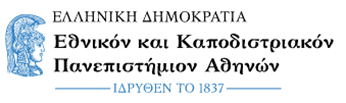 Τμήμα ΜαθηματικώνΠανεπιστημιούπολη,Ζωγράφου, 15784Αριθμός ΜητρώουΒαθμός